	В соответствии со статьей 9 Федерального закона от 06.10.2003 № 131-ФЗ «Об общих принципах организации местного самоуправления в Российской Федерации», п. 8 Положения о Государственном геральдическом регистре Российской Федерации, утвержденного Указом Президента РФ от 21.03.1996 № 403,  Законом Чувашской Республики 29.03.2022 №23 «О преобразовании муниципальных образований Мариинско-Посадского района Чувашской Республики и о внесении изменений в Закон Чувашской Республики «Об установлении границ муниципальных образований Чувашской Республики и наделении их статусом городского, сельского поселения, муниципального района и городского округа» Собрание депутатов Мариинско-Посадского муниципального округа р е ш и л оСчитать герб Мариинско-Посадского района Чувашской Республики, утвержденный решением Мариинско-Посадского районного Собрания депутатов от 27.06.2003 № С-20/10, зарегистрированный в Геральдическом Совете при Президенте Российской Федерации, внесенный в Государственный геральдический регистр Российской Федерации под регистрационным номером 1750 – официальным символом (гербом) Мариинско-Посадского муниципального округа Чувашской Республики.Считать флаг Мариинско-Посадского района Чувашской Республики, утвержденный решением Мариинско-Посадского районного Собрания депутатов от 27.06.2003, зарегистрированный в Геральдическом Совете при Президенте Российской Федерации, внесенный в Государственный геральдический регистр Российской Федерации под регистрационным номером 1751 – официальным символом (флагом) Мариинско-Посадского муниципального округа Чувашской Республики. Утвердить прилагаемое Положение о гербе и флаге Мариинско-Посадского муниципального округа Чувашской Республики.Признать утратившим силу решение Мариинско-Посадского районного Собрания депутатов от 27.06.2003 № С-20/10 «Об утверждении проекта Герба и флага Мариинско-Посадского района».5. Направить настоящее решение в Геральдический Совет при Президенте Российской Федерации.6. Настоящее решение вступает в силу после его официального опубликования в периодическом печатном издании «Посадский вестник» и подлежит размещению на официальном сайте Мариинско-Посадского района Чувашской Республики  в сети «Интернет».Председатель Собрания депутатовМариинско-Посадского муниципального округа	                                                 В.В. ПетровИсполняющий полномочия главы Мариинско-Посадского муниципального округа			                 В.В. ПетровПриложениек решению Собрания депутатовМариинско-Посадского муниципального округаЧувашской Республикиот   23.11.2022 № 4/1Положения о гербе и флагеМариинско-Посадского муниципального округа Чувашской РеспубликиГлава I. Общие положения         Статья 1.1.1. Настоящее Положение, исходя из преемственности исторических традиций Мариинско-Посадского района Чувашской Республики определяет порядок использования герба и флага Мариинско-Посадского муниципального округа Чувашской Республики (далее – Мариинско-Посадский  муниципальный округ).1.2. Герб и флаг Мариинско-Посадского муниципального округа являются официальными символами Мариинско-Посадского муниципального округа.1.3. Герб и флаг – опознавательно-правовой, конвенциональный знак, составленный по правилам геральдики, являющийся символом Мариинско-Посадского муниципального округа, статуса, власти и самоуправления.1.4. Положение о гербе и флаге Мариинско-Посадского муниципального округа, текст описания и изображения герба и флага Мариинско-Посадского муниципального округа в цветном и одноцветном вариантах хранятся в Администрации Мариинско-Посадского муниципального округа и доступны для ознакомления всем заинтересованным лицам.Глава II. Описание герба Мариинско-Посадского муниципального округаСтатья 2.	2.1. Герб Мариинско-Посадского муниципального округа представляет собой геральдический щит, в голубом поле которого исторический символ Гессена и личного герба Ее Императорского Величества Государыни Императрицы Марии Александровны – коронованный лев, разделенный серебряными и красными поясами (полосатый лев), возникающий из-за золотой Государевой горы с двумя зелеными вершинами, несущий в лапе золотую восьмиконечную звезду.Еще древние люди признавали льва сильнейшим зверем в природе. В геральдике он олицетворяет силу и великодушие, гнев и милосердие, прозорливость и неистовство. Присутствие льва в эмблеме района говорит о его добром устройстве.Необходимым символом герба Мариинско-Посадского района является Гессенский лев, т.к. Императрица Мария Александровна – дочь Людовика Второго, великого герцога Гессен-Дармштадтского, что является достаточным основанием для внесения в герб полосатого льва, коронованного малой Императорской короной и несущего в правой передней лапе путеводную звезду, которая символизирует район, как родину третьего космонавта СССР А.Г. Николаева.2.2. Точное геральдическое описание герба гласит: «В лазоревом (синем, голубом) поле семикратно пересеченный серебряный и червленый двухвостый лев с серебряными когтями, коронованный золотой малой Императорской короной и несущий в правой передней лапе золотую осьмиконечную, обращенную двумя лучами вверх, звезду и поверх всего в оконечности две золотые горы с зелеными вершинами, стоящими одна позади другой. В левой вольной части - законодательно установленная символика Чувашской Республики».2.3. Варианты герба Мариинско-Посадского муниципального округа, указанные в п. 2.1. настоящего Положения, в соответствии с Методическими рекомендациями по разработке и использованию официальных символов муниципальных образований (Раздел 2, Глава VIII, пункты. 45, 46), утверждёнными Геральдическим советом при Президенте Российской Федерации 28.06.2006 года, могут воспроизводиться в одноцветном варианте, а также с применением специальной штриховки для обозначения цвета. Возможно использование герба в сокращенной версии – без вольной части.Статья 3.3.1. Герб воспроизводится (помещается):– на фасадах зданий, вывесках Собрания депутатов Мариинско-Посадского муниципального округа, Администрации Мариинско-Посадского муниципального округа, её структурных подразделений и органов; –  в залах заседаний Собрания депутатов Мариинско-Посадского муниципального округа, Администрации Мариинско-Посадского муниципального округа;– в рабочих кабинетах Председателя Собрания депутатов Мариинско-Посадского муниципального округа, главы Мариинско-Посадского муниципального округа и их заместителей;– на оттисках гербовых печатей, муниципальных правовых актах и официальных бланках Собрания депутатов Мариинско-Посадского муниципального округа, Администрации Мариинско-Посадского муниципального округа, ее структурных подразделений и органов;– на почётных грамотах, обложках и бланках поздравительных адресов и иных официальных свидетельствах, вручаемых Собранием депутатов Мариинско-Посадского муниципального округа и Администрацией Мариинско-Посадского муниципального округа;– на удостоверениях и визитных карточках депутатов Собрания депутатов Мариинско-Посадского муниципального округа, должностных лиц Мариинско-Посадского муниципального округа, её структурных подразделений и органов;– на официальных печатных изданиях Собрания депутатов Мариинско-Посадского муниципального округа и Администрации Мариинско-Посадского муниципального округа.Статья 4.Герб может помещаться на вывесках, печатях и бланках муниципальных предприятий и учреждений, а также визитных карточках их руководителей.Статья 5.5.1. Изображения герба могут устанавливаться:– во время официальных церемоний и других торжественных мероприятий, проводимых органами местного самоуправления Мариинско-Посадского муниципального округа;– в помещениях официальной регистрации рождений и браков;– в залах вручения паспорта гражданина Российской Федерации;– в помещениях для голосования в дни муниципальных выборов и местных референдумов;– на основных указателях в точках пересечения автомобильными дорогами границ Мариинско-Посадского муниципального округа; на сооружениях остановок общественного транспорта, находящихся на территории Мариинско-Посадского муниципального округа.5.2. Изображение герба может помещаться на униформе рядового и начальствующего состава Мариинско-Посадского муниципального округа охраны общественного порядка и пожарной службы, а также на принадлежащих этим службам транспортных средствах.5.3. Спортивные команды и отдельные спортсмены, участвующие в защите спортивной чести Мариинско-Посадского муниципального округа, могут иметь форму с изображением герба Мариинско-Посадского муниципального округа.Статья 6. При одновременном воспроизведении изображений Государственного герба Российской Федерации, герба Чувашской Республики и герба Мариинско-Посадского муниципального округа – герб Мариинско-Посадского муниципального округа размещается в соответствии с положениями законодательства о Государственном гербе Российской Федерации и о гербе  Чувашской Республики:– не может превышать вышеуказанные гербы по размерам ни по одному из параметров (высоте, ширине);– должен располагаться крайним справа (при виде от зрителя) или ниже вышеуказанных гербов;– должен быть исполнен в единой технике с вышеуказанными гербами и из идентичных материалов.Статья 7.При одновременном размещении герба Мариинско-Посадского муниципального округа и гербов (иных эмблем) общественных объединений, предприятий, учреждений и организаций независимо от форм собственности, а также частных лиц, должны соблюдаться следующие правила:– герб Мариинско-Посадского муниципального округа не может быть меньше других гербов (эмблем) ни по одному из параметров (высоте, ширине);– при одновременном размещении двух гербов (эмблем) – герб Мариинско-Посадского муниципального округа располагается с левой (при виде от зрителя) стороны от другого герба (эмблемы) и не может быть размещен ниже этого герба (эмблемы);– при одновременном размещении нечетного числа гербов (эмблем) – герб Мариинско-Посадского муниципального округа располагается в центре, а при размещении чётного числа гербов (но более двух) – левее центра и не может быть размещен ниже иных гербов (эмблем);– герб Мариинско-Посадского муниципального округа и другие гербы (эмблемы) должны быть исполнены в единой технике и из идентичных материалов.Статья 8.Порядок изготовления, использования, хранения и уничтожения бланков, печатей и иных носителей воспроизведения герба Мариинско-Посадского муниципального округа устанавливается распоряжением главы Мариинско-Посадского муниципального округа.Глава III. Флаг Мариинско-Посадского муниципального округаСтатья 9.9.1. Флаг Мариинско-Посадского муниципального округа Чувашской Республики (далее - флаг Мариинско-Посадского муниципального округа) составлен на основании герба Мариинско-Посадского муниципального округа, по правилам и соответствующим традициям геральдики, и отражает исторические, культурные, социально-экономические, национальные и иные местные традиции.9.2. Описание флага.Голубое прямоугольное полотнище с соотношением сторон 2:3, несущее посередине изображение бело-красного льва со звездой в соответствии с гербом Мариинско-Посадского округа: вдоль нижнего края полотнища, поверх края изображения льва, расположены две полосы - зеленая и желтая, каждая в 1/13 полотнища".9.3. Флаг Мариинско-Посадского муниципального округа Чувашской Республики является официальным символом Мариинско-Посадского муниципального округа Чувашской Республики и подлежит внесению в Государственный геральдический регистр Российской Федерации.9.4. Воспроизведение флага Мариинско-Посадского муниципального округа, независимо от его размеров, техники исполнения и назначения, должно точно соответствовать описанию, приведенному в пункте 9.1. настоящего Положения.9.5. Ответственность за искажение флага Мариинско-Посадского муниципального округа, изменение композиции или цветов, выходящее за пределы геральдически допустимого, несет исполнитель допущенных искажений или изменений.Статья 10.10.1. Флаг Мариинско-Посадского муниципального округа поднят постоянно над (либо на флагштоке, установленном перед) зданиями, в которых размещаются:– Собрание депутатов Мариинско-Посадского муниципального округа;– администрация Мариинско-Посадского муниципального округа, её структурные подразделения и органы.10.2. Флаг устанавливается в рабочих кабинетах Главы Мариинско-Посадского муниципального округа, Председателя Собрания депутатов Мариинско-Посадского муниципального округа и их заместителей.10.3. Флаг устанавливается в залах или помещениях, предназначенных для заседаний (на всё время заседаний) Собрания депутатов Мариинско-Посадского муниципального округа.Статья 11.11.1. Во всех случаях подъема (размещения) на территории Мариинско-Посадского муниципального округа каких-либо флагов (штандартов, вымпелов, иной идентичной символики) совместно с ними может быть поднят (размещен) флаг Мариинско-Посадского муниципального округа. 11.2. В дни государственных, республиканских, муниципальных и иных праздников, выборов и референдумов, а также по случаю памятных дат по указанию главы Администрации Мариинско-Посадского муниципального округа осуществляется одновременный подъем (вывешивание) флагов Российской Федерации, Чувашской Республики и муниципального образования на зданиях предприятий, учреждений и организаций, включая объекты, указанные в пункте 1 статьи 10 настоящего Положения.11.3. Флаг Мариинско-Посадского муниципального округа может быть поднят (установлен, вывешен, в том числе на жилых домах – по усмотрению владельцев):– при проведении торжественных мероприятий и церемоний по случаю государственных, республиканских, муниципальных, народных и иных праздников;– во время торжественных мероприятий, проводимых общественными объединениями, предприятиями, учреждениями и организациями независимо от форм собственности, а также во время частных торжеств.11.4. Флаг Мариинско-Посадского муниципального округа может устанавливаться:– во время официальных церемоний и других торжественных мероприятий, проводимых органами местного самоуправления Мариинско-Посадского муниципального округа; – в залах официального приема делегаций;– в помещениях официальной регистрации рождений и браков;– в залах вручения паспорта гражданина Российской Федерации;– в помещениях для голосования в дни муниципальных выборов и местных референдумов.Статья 12.12.1. При одновременном подъёме (размещении) флага Мариинско-Посадского муниципального округа и государственных флагов, а также флагов субъектов Российской Федерации, должны соблюдаться требования законодательства об этих флагах, при этом:– флаг Мариинско-Посадского муниципального округа не может превышать эти флаги по размеру, а если последние имеют пропорции иные, чем флаг Мариинско-Посадского муниципального округа, – ни по одному из параметров (длине, ширине);– флаг Мариинско-Посадского муниципального округа располагается после этих флагов в общем порядке расположения флагов или ниже; высота подъема флага Мариинско-Посадского муниципального округа не может быть больше высоты подъема других флагов.12.2. При одновременном подъеме (размещении) флага Мариинско-Посадского муниципального округа и флагов общественных объединений, предприятий, учреждений и организаций независимо от форм собственности, а также частных лиц, должны соблюдаться следующие правила:– флаг Мариинско-Посадского муниципального округа  не может быть меньше по размеру, чем другие флаги, а в случае, если последние имеют пропорции иные, чем флаг Мариинско-Посадского муниципального округа – флаг Мариинско-Посадского муниципального округа не может быть меньше других флагов ни по одному из параметров (высоте, длине);– при подъеме двух флагов – флаг Мариинско-Посадского муниципального округа располагается с левой (при виде от зрителя) стороны от другого флага; высота подъема флага Мариинско-Посадского муниципального округа не может быть меньше высоты подъема других флагов;– при одновременном подъёме (размещении) нечетного числа флагов – флаг Мариинско-Посадского муниципального округа располагается в центре, а при подъёме (размещении) четного числа флагов (но более двух) – левее центра.12.3. При одновременном подъёме (размещении) флага Мариинско-Посадского муниципального округа и флага другого муниципального образования оба флага имеют равный церемониальный статус, и вопрос первенства решается индивидуально.Статья 13.При объявлении официального траура флаг, установленный на флагштоке (мачте), приспускается до половины высоты флагштока (мачты). К флагу, неподвижно закрепленному на древке, крепится в верхней части древка чёрная, завязанная бантом, лента со свободно свисающими концами. Общая длина ленты равна длине полотнища флага.Глава IV. Заключительные положенияСтатья 14.14.1. Допускается воспроизведение символов муниципального образования:– в виде цветных, чёрно-белых (монохромных) или объёмных графических изображений, а также с применением условной геральдической штриховки (шафировки);– в различной технике исполнения и из различных материалов;– отличных от образцов размеров с сохранением геральдических и вексиллологических (флаговедческих) характеристик и пропорций.14.2. Воспроизведение герба Мариинско-Посадского муниципального округа допускается в щитах разных форм и в различных стилизациях, а также на любом декоративном фоне – за исключением тех случаев, когда изображения, сопровождающие герб, воспроизводят или имитируют типовые геральдические элементы (атрибуты), не предусмотренные блазоном (геральдическим описанием) герба.14.3. Воспроизводимые изображения герба Мариинско-Посадского муниципального округа  – независимо от их размеров и техники исполнения – всегда должны в точности соответствовать его геральдическому описанию (блазону) согласно статье 2 настоящего Положения; в случае с флагом обязательно следование изобразительному эталону, утверждённому настоящим Положением.Установление изобразительного эталона герба недопустимо, противоречит геральдико-правовым нормам и традициям, а также целям учреждения герба. Прилагаемые к настоящему тексту рисунки герба имеют пояснительный характер.Статья 15.Герб Мариинско-Посадского муниципального округа может использоваться в качестве элемента или геральдической основы:– нагрудного должностного знака главы Мариинско-Посадского муниципального округа, нагрудного знака депутата Собрания депутатов Мариинско-Посадского муниципального округа, иных должностных знаков служащих Администрации и Собрания депутатов Мариинско-Посадского муниципального округа;– гербов (геральдических знаков, иных эмблем) предприятий и учреждений муниципального подчинения;– нагрудных знаков к почетным званиям и иных наград, устанавливаемых органами местного самоуправления Мариинско-Посадского муниципального округа.Статья 16.16.1. Символы Мариинско-Посадского муниципального округа могут использоваться в качестве элементов оформления:– средств массовой информации, в состав учредителей которых входят органы местного самоуправления Мариинско-Посадского муниципального округа;– информационной продукции, официально представляющей Мариинско-Посадский муниципальный округ.16.2. Символы Мариинско-Посадского муниципального округа могут использоваться:– на элементах архитектурно-художественного оформления в дни государственных, республиканских, муниципальных и народных праздников;– при оформлении детских дошкольных учреждений, школ, иных учебных заведений, в том числе учреждений высшего и среднего профессионального образования;– учреждений культуры.Статья 17.Гербы, флаги (штандарты, вымпелы) и иные подобные символы общественных объединений, предприятий, организаций и учреждений, а также частных лиц не могут быть ни идентичны символам Мариинско-Посадского муниципального округа, ни схожи с ними до степени смешения.Символы Мариинско-Посадского муниципального округа не могут использоваться в качестве основы или элементов гербов, флагов и иной символики общественных объединений, предприятий, организаций и учреждений (за исключением перечисленных в первом абзаце статьи 15 настоящего Положения), а также частных лиц.Статья 18.18.1. Символы Мариинско-Посадского муниципального округа неприкосновенны: надругательство над ними влечет ответственность в соответствии с действующим законодательством.18.2. Ответственность за искажение символов Мариинско-Посадского муниципального округа при их воспроизведении несет та сторона, по чьей вине допущены эти искажения.18.3. На основании пункта 1 и абзаца второго пункта 3 статьи 14 настоящего Положения не является искажением герба создание оригинальных авторских версий герба, отличных от прилагаемых к настоящему Положению в приложениях. Все художественные воплощения (стилизации) герба, исполненные в соответствии с его геральдическим описанием согласно статье 2 настоящего Положения, признаются полноправными изображениями герба.Статья 19.Все права на использование символов Мариинско-Посадского муниципального округа принадлежат органам местного самоуправления Мариинско-Посадского муниципального округа, имеющим исключительное право регламентировать порядок использования этих символов третьими лицами.Статья 20.20.1. Использование символов Мариинско-Посадского муниципального округа в целях предвыборной агитации не допускается. Настоящее правило не распространяется на информационную продукцию, официально издаваемую избирательной комиссией Мариинско-Посадского муниципального округа.20.2. Запрещается использование символов Мариинско-Посадского муниципального округа в сочетании с текстом и изображениями, посягающими на права человека, его честь и достоинство, оскорбляющими национальные и религиозные чувства граждан.20.3. Запрещается использование изображений символов Мариинско-Посадского муниципального округа юридическими и физическими лицами (за исключением тех, кому это право прямо предоставлено настоящим Положением): – в представительских целях (в том числе на бланках, печатях, штампах, вывесках, а также в компьютерных сетях);– в рекламно-коммерческих целях (то есть в качестве элемента фирменных обозначений, товарных знаков, знаков обслуживания и места происхождения продукции, в других средствах визуальной идентификации товаров, работ и услуг, а также в рекламных объявлениях).20.4. Использование изображений Мариинско-Посадского муниципального округа на продукции, заказываемой и выпускаемой юридическими и физическими лицами, допускается при условии, что такое использование не противоречит пунктам 1-3 настоящей статьи.20.5. Иное (не предусмотренное настоящим Положением) использование герба Мариинско-Посадского муниципального округа юридическими и физическими лицами не допускается.20.6. Использование флага Мариинско-Посадского муниципального округа, не оговоренное настоящим Положением, но не противоречащее целям учреждения флага, является свободным.Статья 21.Все изменения и дополнения в настоящее Положение вносятся решением Собрания депутатов Мариинско-Посадского муниципального округа.Дополнения и изменения в статьи 2 и 9 вносятся только по результатам согласования с федеральной геральдической службой – Геральдическим Советом при Президенте Российской Федерации.ПРИЛОЖЕНИЕ 1к Положению о гербе и флагеМариинско-Посадского  муниципального округа Чувашской Республики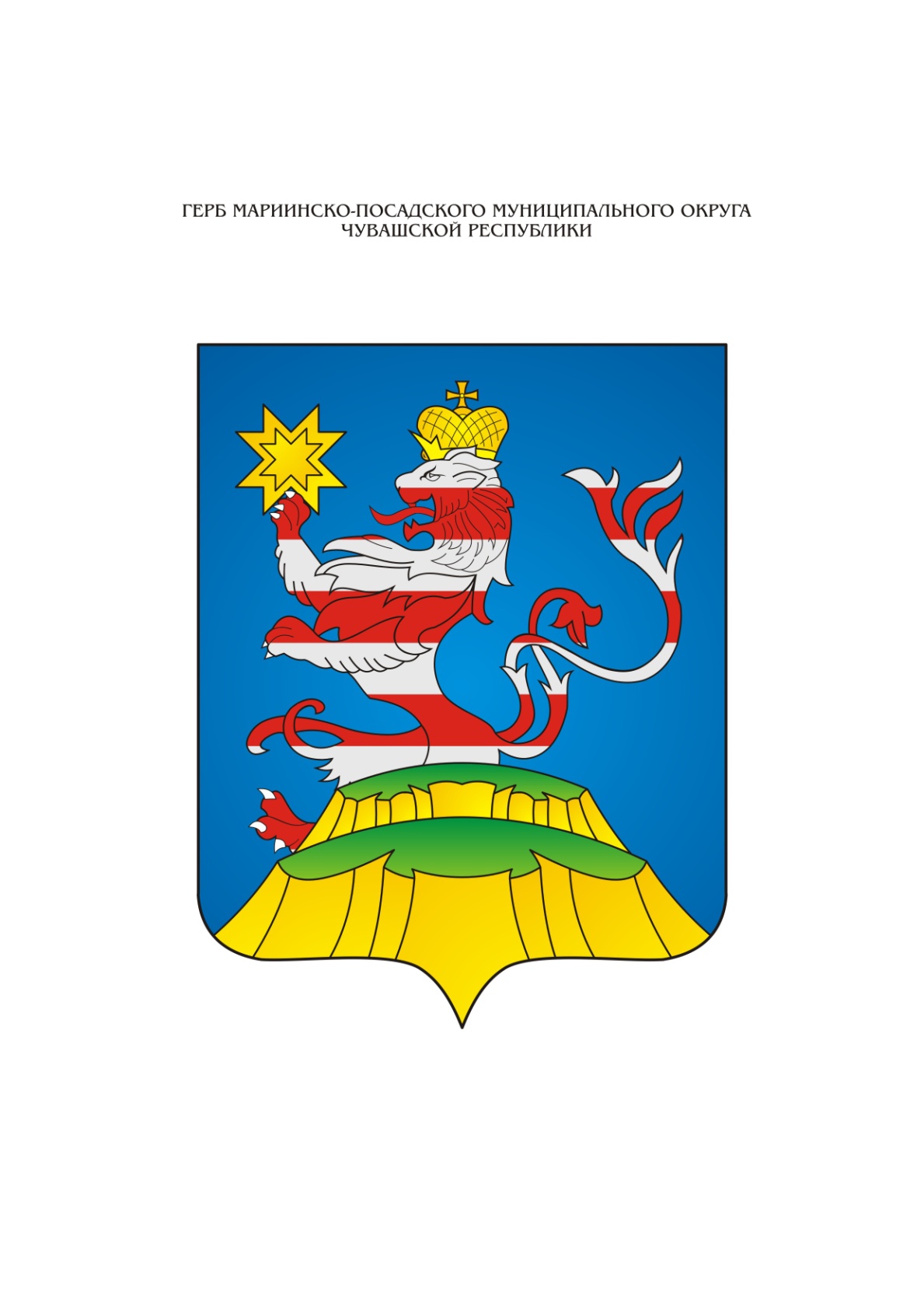 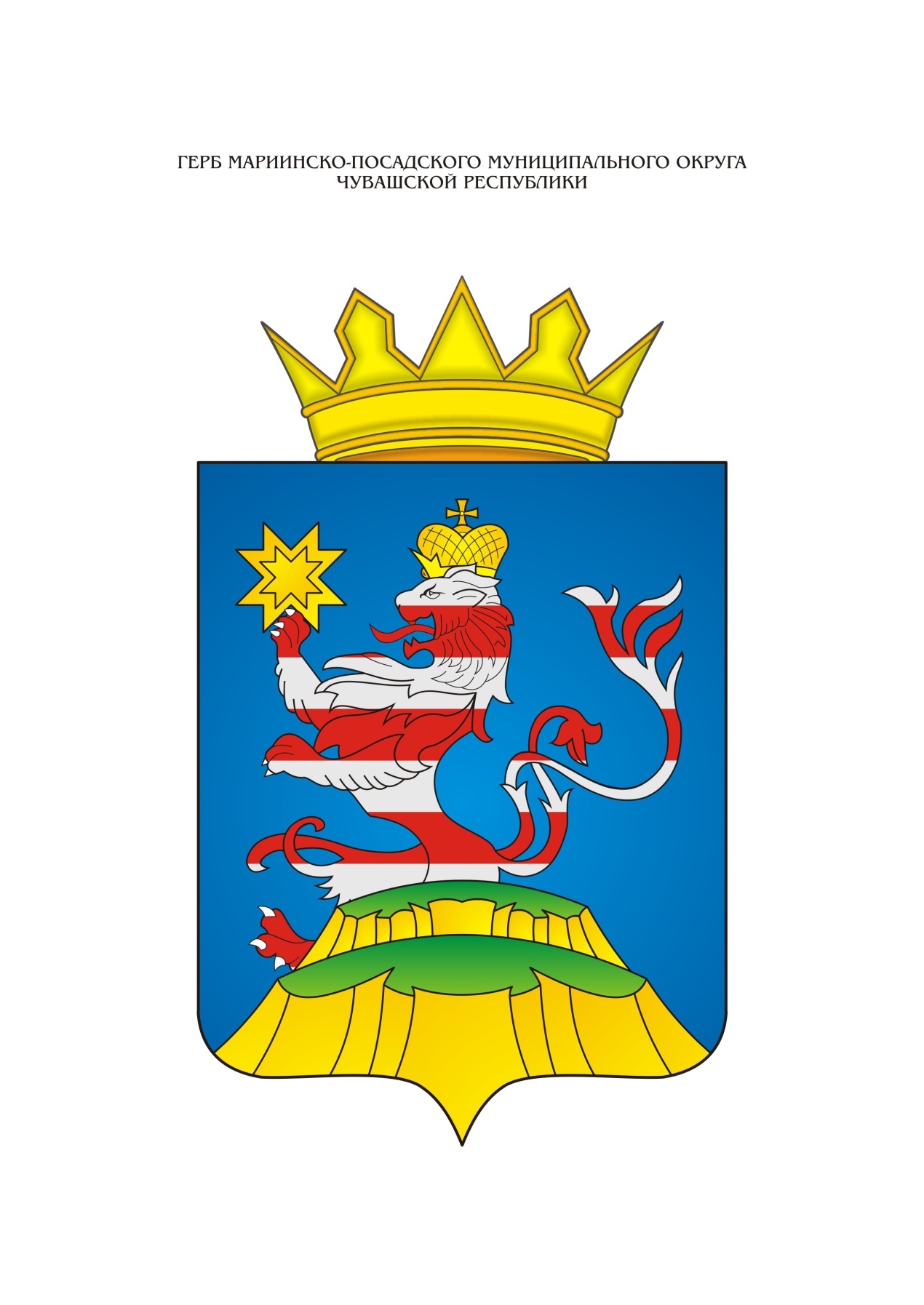 ПРИЛОЖЕНИЕ 2к Положению о гербе и флаге     Мариинско-Посадского муниципального округа Чувашской Республики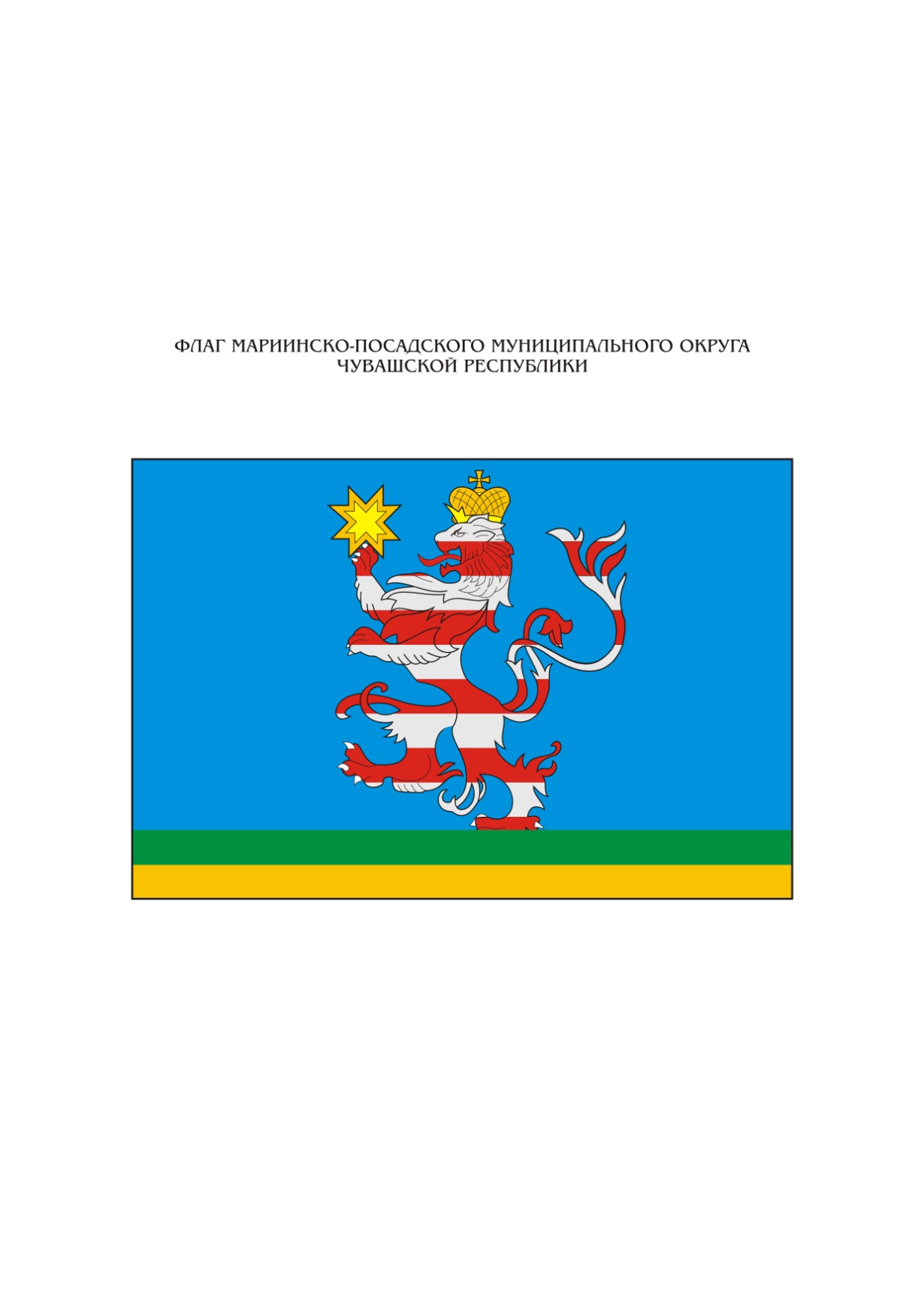 Чăваш  РеспубликинСĕнтĕрвăрри муниципаллă округĕн депутатсен ПухăвĕЙ Ы Ш Ă Н У2022.11.23       4/1 №Сĕнтĕрвăрри хули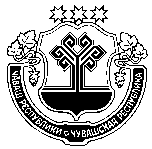 Чувашская  РеспубликаСобрание депутатов Мариинско-Посадскогомуниципального округа Р Е Ш Е Н И Е                23.11.2022  № 4/1г. Мариинский  ПосадОб утверждении Положения о гербе и флаге Мариинско-Посадского муниципального округа Чувашской Республики Об утверждении Положения о гербе и флаге Мариинско-Посадского муниципального округа Чувашской Республики 